令和５年の新春を健やかに迎えられたことをお喜び申し上げます。本年も皆様方にとりまして佳き年となりますよう心より祈念いたします。　今年も職員一同、この素晴らしい伊万里小学校で勤務できることを誇りに思いながら、学力向上や豊かな心の育成に精一杯取り組んでいきます。どうぞこれまで同様ご支援、ご協力のほどよろしくお願いいたします。　冬休みに事故等もなく、子供たちが元気に登校できたことをたいへんうれしく思っています。冬休み中のお子さんの家庭での様子はいかがだったでしょうか。「いただきます」「行ってきます」「お休みなさい」等の言葉はきちんと言えていたでしょうか。地域でのあいさつや返事はできていたでしょうか。　今年はウサギ年です。昨日の始業式では、気持ちを新たに目標に向かって努力してほしいことや、学校目標である挨拶や返事、「ありがとう」という言葉などをたくさん使ってほしいことについて話をしました。友達や周りの人を大切にし、感謝の気持ちをもって努力を重ね、更に大きく飛躍してほしいと思います。　令和４年度の修了式は３月２４日です。３学期は土日等も含め、７４日です。土・日・祝日を除くとそろって学校に来る日は５２日しかありません。今年度の卒業式は３月１７日です。６年生にとっては、６７日、学校に来る日は４８日です。　３学期は三段跳びのジャンプの時です。これまでにためてきた力を出し切る時です。　結果を出すためには、振り返りを行うことと自分に合った目標を決めることが大切です。学習面ではどんな学習を積み重ねてきたのかを振り返り、自分がよく理解できたところや理解が不十分だったところはどこなのかを整理して、必要に応じて復習することです。生活面では友達に優しい言葉をかけることができたか、いじわるや友達を傷つけることはなかったか、返事や挨拶はきちんとできたか等についての振り返りを行い、自分の長所や短所を自覚することが大切です。一言で言えば、自分をよく知ることがとても大事になってきます。そして、自分に合った目標を立て、努力を重ねていけば、間違いなく人は成長できます。　３学期はとても短い学期ですが、とても大切な学期です。自分に合った目標を立てて、それに向かってしっかり頑張っていってほしいと思います。　　　　　　　せ せ ら ぎ 第32号R5.1.11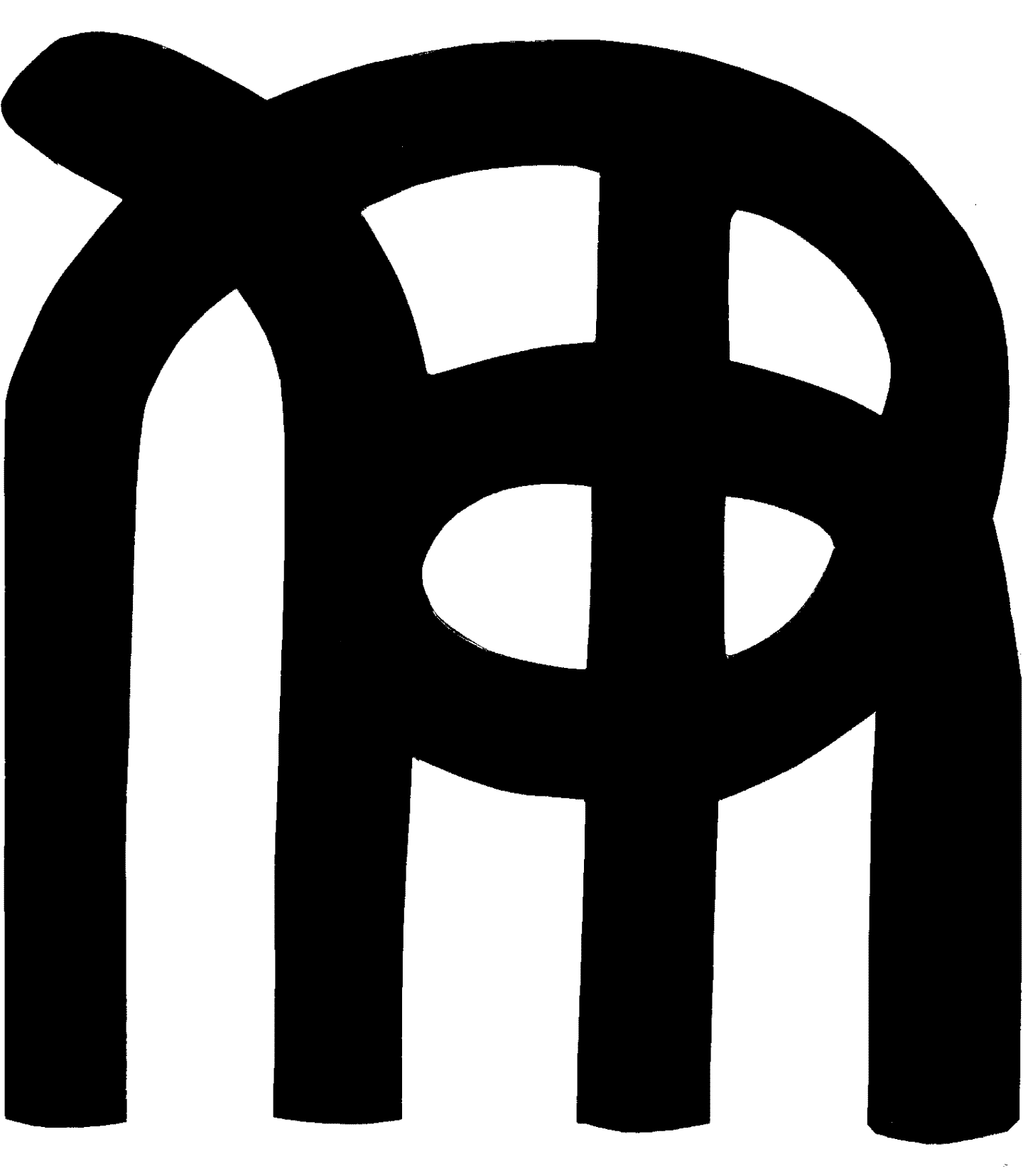  学校目標　　輝 け ！ 伊 万 里 小          校長　長谷川 晃三郎